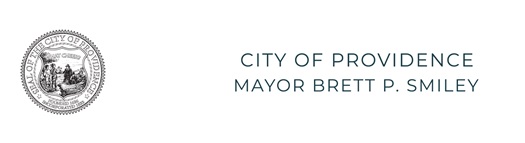 SOLICITUD DE FONDO DE PRÉSTAMO ROTATORIO PBLFEl abajo firmante certifica que la información anterior insertada en este documento y presentada como pruebas A-N son verdaderas y precisas y también acepta autorizar a PBLF a obtener un informe de crédito sobre el Solicitante. 	_________________________________				_______	Firma del aplicante	            FechaEl abajo firmante certifica que la informacion anterior insertada es verdadera y precisa.____________________________________________	__________________		                              Firma del aplicante	              Fecha                                                                            PROVIDENCE BUSINESS LOAN FUND444 Westminster Street, 3rd Fl.    Providence, Rhode Island 02903401.680.8412 ph | 401.680.8493 faxwww.providenceri.comFondo De Prestamos Comerciales De ProvidenceFondo Rotario de PrestamosA continuacion se enumeran los niveles de ingresos bajos a moderados establecidos per el Departamento de Vivienda y Desarrollo Urbano. Verifique con el personal de PBLF que los limites de ingresos a continuacion son actuales, ya que estan sujetos a cambios de vez en cuando.Se considera que una persona/hogar es de ingresos bajos a moderados si el ingreso familiar esta en o por debajo de los siguientes niveles de ingresos: 2022CATEGORIAS DE ETNICIDAD Y ORIGEN RACIAL(Solicitado por el Gobierno Federal pero no requerido)ORIGEN ETNICO	Hispano o Latino; o	No Hispano or LatinoORIGEN RACIAL	Blanco	Negro/Afroamericano	Asiactico	Indio Americano/Nativo de Alaska	Hawaiano native/otro isleno del PacificoCategorias multirraciales	Indio Americano/Nativo de Alaska y Blanco	Asiatico y Blanco	Negro/Afroamericano y Blanco	Indio Americano o Nativo de Alaska y Negro/Afroamericano	Otros MultirracialesI. Información personal del solicitante/director (s)I. Información personal del solicitante/director (s)I. Información personal del solicitante/director (s)I. Información personal del solicitante/director (s)I. Información personal del solicitante/director (s)I. Información personal del solicitante/director (s)I. Información personal del solicitante/director (s)1. Apellido1. ApellidoNombreInicial mediaInicial mediaInicial mediaSeguro Social No.Seguro Social No.2. Apellido 2. Apellido NombreInicial media Inicial media Inicial media Seguro Social No.Seguro Social No.Teléfono residencialTeléfono residencialTeléfono móvilTeléfono móvilDireccion de correo electronico Direccion de correo electronico Direccion de correo electronico Direccion de correo electronico DomicilioDomicilioCiudadCiudadCiudadEstadoEstadoCódigo postalAntecedentes raciales (opcional)      Blanco    Negro/Afroamericano    Asiático  Indio americano/nativo de Alaska  Hawaiano nativo / Otro isleño del Pacífico      No desea divulgarAntecedentes raciales (opcional)      Blanco    Negro/Afroamericano    Asiático  Indio americano/nativo de Alaska  Hawaiano nativo / Otro isleño del Pacífico      No desea divulgarAntecedentes raciales (opcional)      Blanco    Negro/Afroamericano    Asiático  Indio americano/nativo de Alaska  Hawaiano nativo / Otro isleño del Pacífico      No desea divulgarAntecedentes raciales (opcional)      Blanco    Negro/Afroamericano    Asiático  Indio americano/nativo de Alaska  Hawaiano nativo / Otro isleño del Pacífico      No desea divulgarAntecedentes raciales (opcional)      Blanco    Negro/Afroamericano    Asiático  Indio americano/nativo de Alaska  Hawaiano nativo / Otro isleño del Pacífico      No desea divulgarAntecedentes raciales (opcional)      Blanco    Negro/Afroamericano    Asiático  Indio americano/nativo de Alaska  Hawaiano nativo / Otro isleño del Pacífico      No desea divulgarAntecedentes raciales (opcional)      Blanco    Negro/Afroamericano    Asiático  Indio americano/nativo de Alaska  Hawaiano nativo / Otro isleño del Pacífico      No desea divulgarAntecedentes raciales (opcional)      Blanco    Negro/Afroamericano    Asiático  Indio americano/nativo de Alaska  Hawaiano nativo / Otro isleño del Pacífico      No desea divulgarII. Proyecto propuestoII. Proyecto propuestoII. Proyecto propuestoII. Proyecto propuestoII. Proyecto propuestoII. Proyecto propuestoII. Proyecto propuestoII. Proyecto propuestoII. Proyecto propuestoNombre de la empresaNombre de la empresaTeléfono comercialTeléfono comercialTeléfono comercialTeléfono comercialTipo de zona de negocios Comercial          Fabricación          OficinaTipo de zona de negocios Comercial          Fabricación          OficinaTipo de zona de negocios Comercial          Fabricación          OficinaDirección de la calle comercialCiudadCiudadEstadoEstadoCódigo postalTipo de zona de negocios Comercial          Fabricación          OficinaTipo de zona de negocios Comercial          Fabricación          OficinaTipo de zona de negocios Comercial          Fabricación          OficinaPropietario de registroDirección del propietarioDirección del propietarioDirección del propietarioCiudadCiudadCiudadEstadoCódigo postalIII. Alcance del trabajoIII. Alcance del trabajoIII. Alcance del trabajoIII. Alcance del trabajoAlcance de trabajo propuesto:Interior:Exterior:Equipo:Capital de explotación:Adquisición:Costo total:Costos del proyecto$_____________$_____________$_____________$_____________$_____________$_____________Costos financiados por PBLF$_____________$_____________$_____________$_____________$_____________$_____________Costos financiados por PBLF$_____________$_____________$_____________$_____________$_____________$_____________IV. Financial InformationIV. Financial InformationIV. Financial InformationIV. Financial InformationCosto total estimado del proyecto:Monto del préstamo solicitado:Otras fuentes de financiación:Fondos invertidos por el propietario:$_____________$_____________$_____________$_____________¿Ha recibido alguna otra asistencia de la Ciudad de Providence o de algún Programa Federal para el proyecto presentado anteriormente o cualquier otra propiedad? Sí    NoSolicitud de Fondo de Préstamo Rotatorio PBLF (página 2 of 2) 1.    ¿El proyecto incluye renovaciones?      Sí   No2.    ¿Está la propiedad actualmente vacante?      Sí  No3.    ¿Está ocupado el propietario de la propiedad?      Sí  No4.    ¿La propiedad se encuentra dentro de un distrito histórico?      Sí  No5.    ¿El proyecto está ubicado dentro de un distrito comercial?  Sí  No6.    ¿Cuántos empleados están empleados actualmente por la empresa que solicita el préstamo?     __________      7.    ¿Cuántos empleados actuales están dentro de una categoría de ingresos bajos a moderados? (Véase el    Apéndice A para conocer los niveles de ingresos.)      __________        8.    Después de que se complete el proyecto, ¿cuántos empleados nuevos espera emplear? __________ 9.   Por favor, complete lo siguiente para los nuevos puestos que se crearán. Si se necesita más espacio, adjunte información adicional.       10.  ¿Habrá algun otro financiacion ademas de los fondos PBLF?        __________11.  Si Habra otro financiamiento, por favor enumere la(s) fuentes(s) y cantidad (es) :__________________________________________________     $____________________________________________________________     $__________12.  El aplicante atestigua que todos los impuestos adeudados al Estado de Rhode Island y a la Cuidad de Providence stan vigentes.13.  El aplicante autoriza a PBLF a obtener informacion sobre el aplicante y partes relacionadas para su uso en la evaluacion de esta solicitud.  ATTACHMENT A1 PERSONA$45,8502 PERSONAS$52,4003 PERSONAS$58,9504 PERSONAS$65,5005 PERSONAS$70,7506 PERSONAS$76,0007 PERSONAS$81,2508 PERSONAS O MAS$86,500